Publicado en Madrid el 07/07/2020 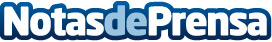 Aprender profesiones digitales es la salida a la crisis del Covid 19 según Excuse Me CaptainLa economía mundial va a estar vinculada a productos y servicios digitales en más de un 45% para 2022. En 2021 la inversión publicitaria en medios online crecerá hasta llegar al 12%. Las agencias que ofrecen formación son una buena alternativa para el reciclaje profesional dentro del marketing digitalDatos de contacto:Juanma Arenosa722520534Nota de prensa publicada en: https://www.notasdeprensa.es/aprender-profesiones-digitales-es-la-salida-a Categorias: Nacional Educación Marketing Emprendedores E-Commerce Recursos humanos http://www.notasdeprensa.es